赣州市科技创新赋能行动领导小组赣市科赋字〔2023〕1号关于印发《2023年赣州市科技创新赋能行动工作方案》的通知各县（市、区）科技创新赋能行动领导小组，市政府有关部门，市属、驻市有关单位：现将《2023年赣州市科技创新赋能行动工作方案》印发给你们，请结合实际认真抓好贯彻落实。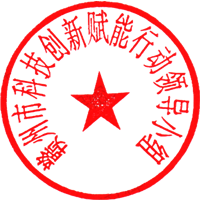 赣州市科技创新赋能行动领导小组2023年2月21日2023年赣州市科技创新赋能行动工作方案为深入贯彻落实市委“三大战略、八大行动”决策部署，聚焦科技自立自强实施科技创新赋能行动，制定本方案。一、总体目标2023年，全社会研发支出与地区生产总值之比超过全省平均水平、规模以上工业企业研发支出占营业收入比重达1.31%、综合科技创新指数前移1位；新增各类国家级研发平台和创新载体3个、省级研发平台和创新载体15个、入库科技型中小企业1750家、认定高新技术企业300家、培育高成长性科技型企业20家；技术合同成交额超过130亿元、省科学技术奖居全省前列；引进培养产业领军人才和创新团队40个、各领域高层次人才400名。二、重点任务（一）突出企业主体地位，提升研发覆盖广度1.实施企业创新能力提升行动。强化市级科技计划扶优扶早扶小力度，支持初创科技型企业承担市级科技计划项目。创新人才、项目、金融组合式支持政策，实施企业创新积分制，在企业增信支持、重点企业培育、人才服务等方面精准支持科技企业。〔牵头单位：市科技局；责任单位：市政府金融办、市工信局〕2.开展科技企业梯次培育行动。构建以科技型中小企业为基础、国家高新技术企业为主体、独角兽企业等为标杆的梯次分明的科技企业群体。力争入库科技型中小企业1750家，认定独角兽、瞪羚企业20家，高新技术企业300家，“专精特新”企业100家。〔牵头单位：市科技局；责任单位：市工信局、市税务局〕3.支持企业融通创新。加快推进稀土、现代家居两个省级产业科技创新联合体建设，完善管理模式和运行机制。鼓励产业园区、龙头企业与市内外高校科研院所合作，加快产学研用融合，支持南昌大学瑞金科技园、赣州市钨产业技术研究院建设。通过实施“揭榜挂帅”项目，支持企业“出题”、院校“答题”，攻克产业共性问题、形成若干高值研究成果，助推企业开辟新赛道、构筑新优势。力争新增省级新产品7项、“赣出精品”5项。〔牵头单位：市科技局；责任单位：市工信局〕4.支持中国稀土集团发展。发挥支持中国稀土集团发展工作专班作用，帮助解决中国稀土集团生产经营管理过程中遇到的问题，跟踪落实企业大走访活动中中国稀土集团提出的政策诉求。支持以中国稀土集团为主体争创国家稀土技术创新中心。〔牵头单位：市国资委；责任单位：市科技局、市工信局〕（二）加力研发强攻行动，提升社会投入强度1.强化企业研发投入主体地位。引导营收超1亿元的规上企业实现研发机构、研发人员、研发经费、产学研活动、发明专利和新产品全覆盖。推动“小升规、规升高、高转规”，实施工业技改项目400个，提高规上工业企业研发活动覆盖率。力争规模以上工业企业研发经费支出占营业收入比重达到1.31%。〔牵头单位：市工信局；责任单位：市科技局〕2.鼓励高等学校加大研发投入。市级科技创新政策全面向市属、驻市高等学校开放，引导和鼓励高等学校逐步提高财政性教育经费、本科高校“双一流”建设专项资金、高职院校“双高计划”资金用于科技创新和研发活动的比例，持续加大基础研究、关键核心技术领域创新力度，加快科研资金支出进度。〔牵头单位：市教育局；责任单位：市科技局、市财政局〕3.推进科研院所创新发展。逐步完善并扩大市科技计划项目全过程管理简政放权、科研经费“包干制”的适用范围，进一步释放科研院所自主权。鼓励设立“三无”事业单位、科技类民办非企业单位性质的新型研发机构，组建新型研发机构10家以上，认定为省级新型研发机构的，按现有科技创新赋能政策给予奖励。力争科研院所研发投入增长20%以上。〔牵头单位：市科技局；责任单位：市财政局〕4.加强医疗卫生机构研究创新功能。统筹资金支持“科技+区域医疗中心”科技计划联合项目，引导和鼓励医疗卫生机构不断提高研发投入水平，将科技创新、成果转化等作为三级公立医院绩效考核的重要内容，力争医疗卫生机构研发投入增长20%以上。〔牵头单位：市卫健委；责任单位：市科技局、市财政局〕（三）深化科技体制改革，提升内生创新动力1.持续完善创新机制。加快科技创新立法，制定赣州市科技创新促进条例。在延续和优化《赣州市进一步强化科技创新赋能的若干政策措施》基础上，探索新型举国体制赣州路径，出台我市系统性推进科技创新的纲领性文件。〔牵头单位：市科技局；责任单位：市财政局〕2.推进科技项目管理改革。修订《赣州市科技计划项目管理办法》《赣州市科技计划项目资金管理办法》，完善科技项目“全周期”跟踪管理制度，树立“投入问产出、花钱问绩效”的工作导向。推进科技计划项目“包干制”试点。〔牵头单位：市科技局；责任单位：市财政局〕3.开展科技人才评价改革。以“破四唯”和“立新标”为突破口，按照创新活动类型构建以创新价值、能力、贡献为导向的科技人才评价体系，引导各类科技人才人尽其才、才尽其用、用有所成。指导市人民医院、市妇幼保健院、赣州师专、赣南科技学院、赣南职业技术学院、赣南卫生职业技术学院开展2023年自主评审工作。〔牵头单位：市科技局；责任单位：市人社局〕4.强化科技金融支持。加强县域普惠金融服务中心建设，提升“科贷通”等信贷通产品运行质效，推广知识产权质押融资，服务科技型中小企业发展。发挥政府性融资担保增信作用，为符合条件的科技型企业提供融资担保服务。加快科技企业股改上市步伐，组织科创企业参加路演活动，助力科创企业对接各类投资机构，重点推动科技型企业上市。推动我市地方法人金融机构与粤港澳大湾区知名金融科技企业开展交流合作。〔牵头单位：市政府金融办；责任单位：市科技局〕（四）优化科技创新布局，提升重大平台能级1.强化科技战略支撑。高标准建设中科院赣江创新研究院，加快完善周边公共服务配套设施。争取获批组建国家稀土技术创新中心、稀土全国重点实验室，“重大疾病新药靶发现及新药创制”全国重点实验室。完成离子型稀土资源与环境重点实验室基础配套设施建设，提升科研创新能力。加快建设国家医药科创中心，在生物医药和稀土领域适度超前谋划布局重大科技基础设施。〔牵头单位：市科技局；责任单位：市自然资源局、市发展改革委、市住建局、赣州城投集团、章贡区人民政府、赣州高新区管委会〕2.做强产业创新平台。在现代家居、电子信息、纺织服装、新能源及新能源汽车、氟盐新材料产业组建国家企业技术中心。积极参与省重点实验室重组，通过“提升、调整、整合、撤销、新建”方式优化布局，形成体系。发挥国家稀土功能材料创新中心作用，促进稀土产业相关技术创新成果中试孵化、工业化生产。支持低空经济发展，组建创新平台、促进技术成果产业化。持续开展科研创新平台绩效评价，建立“奖优去劣”动态管理机制，评选20个左右优秀科研创新平台。力争新增国家企业技术中心1个、省企业技术中心10个、省技术创新中心5个、省工程研究中心1-3个。〔牵头单位：市科技局；责任单位：市发展改革委、市工信局〕3.打造生命健康领域创新平台。依托南方医科大学南方医院赣州医院和广东省人民医院赣州医院2个国家区域医疗中心医院，打造一批卫生健康领域重点科研平台。支持赣南医学院第一附属医院“江西省地方病（地中海贫血）临床医学研究中心”和泌尿外科等12个新增省级临床重点专科建设。开展2023年省级医学领先学科、省市共建学科、省卫生健康重点实验室申报工作，组织市级医学领先学科申报，遴选一批市级重点学科。研究出台相关政策对重点科研平台和科研成果进行奖补。〔牵头单位：市卫健委；责任单位：市科技局〕（五）推进共性技术攻关，提升产业创新能力1.强化关键核心技术攻关。聚焦1+5+N产业“卡链处”“断链点”，实施若干重大科技项目。重点围绕新一代稀土永磁材料和定制化高性能稀土永磁材料、高端稀土光功能材料、稀土催化材料、氟盐新材料、稀土合金及高纯金属靶材制备技术及相应的产业化装备、绿色稀土开采及分离技术，集聚力量进行原创性引领性科技攻关，实现核心技术供给自主可控。〔牵头单位：市科技局；责任单位：市工信局、市国资委〕2.加速科技成果落地转化。建设高标准技术市场服务体系，建立科技成果常态化征集、发布和对接机制，组织开展6次以上市内外科技成果对接活动，实施5项重大高新技术成果产业化项目，促进科技成果供需精准匹配。开展院士大讲堂、院士行、战略咨询等智力活动，加快推进院士团队科技成果落地转化，支持赣县区（赣州高新区）打造院士科研成果转化示范园。承办2023年火炬科技成果直通车活动。力争技术合同成交额超过130亿元，省科学技术奖居全省前列，培育国家科学技术奖项目。〔牵头单位：市科技局；责任单位：市委人才办、赣州高新区管委会〕3.推动数字经济创新发展。发挥赣州市数字经济决策咨询顾问专家及机构作用，强化数字经济创新发展的顶层设计。创建一批数字经济集聚区，着力补齐重点赛道发展短板，提升核心产业发展能级。推动培育数字化转型支撑服务生态，加快实施上云用数赋智和智能制造升级工程，推动“产业大脑”建设应用。推进“03专项”成果试点示范提质增效，努力在5G、大数据、北斗应用等方面有新突破，打造一批示范应用场景。新增数字经济领域省级技术创新中心1家，培育数字经济领域高成长性企业2家以上。〔牵头单位：市发展改革委；责任单位：市科技局、市工信局〕4.抓好农业科研攻关。开展水稻新品种选育，力争1-2个新品种通过审定。推进赣州市富硒农业与产品开发技术创新中心（二期）建设，突破2-3项富硒关键核心技术，力争建成蚯蚓硒量产、富硒稻米加工、有机硒添加剂等富硒产品开发小试、中试生产线。建设完善国家林木种质资源库、省柑橘种质资源圃、生猪核心育种场（二期）。遴选发布农业主推技术，编印《农业主推技术要点》手册，建设一批农业科技试验示范基地。发挥科技特派员作用，加强现代农业科技推广应用，全年开展技术培训、技术指导、技术咨询、科普宣传等科技服务活动100次以上。〔牵头单位：赣南科学院；责任单位：市农业农村局、市科技局、市林业局〕5.推进碳达峰碳中和创新发展。制定科技支撑碳达峰碳中和实施方案，持续推进低碳零碳负碳和储能关键核心技术攻关。加强成熟二氧化碳捕集、利用与封存技术在全市电力、钢铁、陶瓷、水泥等行业的试点工程应用。鼓励企业建设新能源、工业、建筑等不同领域不同类型的低碳零碳技术应用示范工程。〔牵头单位：市科技局；责任单位：市发展改革委、市生态环境局、市工信局、市住建局〕（六）实施首位产业引领，提升高新园区位势1.做大做强赣州高新区。按照“做高位势、做强存量、做大增量”发展导向，实施赣州高新区永磁电机产业三年行动计划，绘制好产业发展图谱，深化赣州高新区与深圳高新区新一轮战略合作，引进更多行业龙头企业，加快打造全国知名永磁电机产业集群。进一步深化赣州高新区“一区三园”管理改革，力争赣州高新区排名进入全国前100。〔牵头单位：赣州高新区管委会；责任单位：市工信局、市科技局〕2.支持省级高新区发展。大力发展生物医药产业，全力引进高值医疗器械、诊断试剂、细胞治疗、宠物健康等领域项目，推动“药品+医疗器械+宠物健康”联动发展。建好江西省模式动物研究中心，打造成为全球顶尖的现代化模式动物中心。支持信丰高新园区组建绿色PCB产业科技创新联合体，打造全国一流、全球知名绿色PCB产业重镇和江西高端装备制造集聚区。支持信丰县创建国家创新型县。〔牵头单位：市科技局；责任单位：市工信局、市发展改革委、章贡区人民政府、信丰县人民政府〕3.强化园区科技创新功能。鼓励园区打造一个首位产业、一个产业创新联合体、一个综合性研发平台、一支创投基金、一个科技企业孵化器（众创空间）、一个科技特色园中园的“六个一”协同创新体系。推动央企援赣，积极对接国务院国资委及相关央企，争取举办“央企援赣促振兴”活动，吸引更多央企项目落地，推动资源优势转化为科技优势和产业优势。〔牵头单位：市工信局；责任单位：市科技局、市国资委〕（七）广聚各类优秀人才，提升创新创业活力1.优化人才服务保障。建立动态评估、动态调整和问题清单交办机制，不断优化各项政策内容和兑现流程，建好线上线下“一站式”人才服务平台，探索建设人才评价、转化、实训中心,建立健全人才政策待遇快速响应机制。〔牵头单位：市委人才办〕2.推进人才融合共享。深化与北航投资有限公司人才战略合作，在深圳合作共建大湾区人才科创飞地，举办创新创业大赛，吸引湾区人才带项目、技术落地。推进落实中科院各分院及各地高校院所的科技合作，促进产学研融合。完成人才基金组建设立及首期出资，公开遴选基金管理人，出台《赣州创新赋能人才振兴股权投资中心（有限合伙）组建方案》。市场化专业化运营人才集团，营造近悦远来的一流人才生态。新建科创飞地5个。〔牵头单位：市委人才办；责任单位：市科技局、市国资委、市政府金融办、市人社局、赣州发投集团、赣州市人才集团〕3.不断优化引才安才措施。深化“政府用人、院校上编、企业发薪”“科技副总”“周末工程师”“双聘制”等柔性引才方式，完善人才管理、评价、激励机制，为人才“松绑”。举办人才政策推介会，组织开展“三请三回”“赣才回归”“粤才入赣”等招才引智活动。推进人才住房建设，提高分配效率，加快人才小镇、人才驿站建设，积极协调解决人才子女入学、家属安置、落户安居、医疗保障等实际问题。引进培养产业领军人才和创新团队40个、各领域高层次人才400名，建设“周末工程师人才驿站”2个以上。〔牵头单位：市委人才办；责任单位：市科技局、市人社局、市商务局、市住建局、赣州城投集团、市住房服务中心〕4.加大人才自主培养力度。大力引进培养战略型人才、科技领军人才和创新团队，优化升级“苏区之光”人才计划。进一步优化科研人员科研环境，开展市级人才项目“包干制”试点改革，择优部分青年项目予以连续2年支持。开展卫生健康“十百千”人才缺额人员选拔，完成领军人才10名、拔尖人才100名，青年骨干人才1000名的目标。组织开展2023年江西省高层次高技能领军人才培养工程人选和“赣州工匠”选拔，市级高技能人才培训基地和技能大师工作室评选。〔牵头单位：市委人才办；责任单位：市科技局、市卫健委、市人社局〕5.发挥本地高校作用。打造职业教育“赣南高地”，支持和君职业学院加快发展，推进学院二期项目建设。开展“校企双进双看”活动，提高市内职业院校学生留市就业率。发挥深（圳）赣（州）职业教育联盟作用，推进我市职业（技工）院校与深圳职业（技工）院校深度合作。发挥2023年度“双向双聘”专家作用，推动校企合作、产教融合。〔牵头单位：市教育局；责任单位：市科技局、市工信局、市人社局、市科协〕6.支持大众创业万众创新。推进省级创业孵化示范基地建设，依托经济技术开发区、工业园区建设工业或服务业创业孵化基地，结合当地农业或旅游业产业，探索发展农业产业创业孵化基地，做到创业孵化与产业补链相结合，推动创业孵化基地提档升级，为小微企业、初创企业提供场地、培训等服务。举办2023年中国永磁电机产业创新发展大会、全民科学素质大赛、中国柑桔学会2023年学术年会暨赣南脐橙高质量发展大会，组织赣州市第七届“十大科技创新人物”评选。开展工业企业技术革新奖评选，争取承办2023年全国颠覆性技术创新大赛。〔牵头单位：市发展改革委；责任单位：市科技局、市人社局、市科协、赣州高新区管委会〕三、保障措施（一）加强组织领导。各县（市、区）要把科技创新赋能行动摆在经济社会发展全局重要位置，发挥科技创新赋能领导小组统筹协调作用，把工作任务落实到具体成员单位。市科技创新赋能行动领导小组要加强统筹指导，推动形成上下贯通、协调联动的科技创新工作局面。（二）加大财政投入。各县（市、区）要持续加大科技投入力度，优化科技投入结构，拓宽科技投入渠道，提升金融支撑科技创新的有效性，构建多元化科技投入体系，保障科技创新赋能行动顺利推进。（三）强化政策保障。市科技创新赋能行动领导小组成员单位要制定本行业推动科技创新的政策措施，主动认领工作任务、压实工作责任、确保取得实效。鼓励各县（市、区）结合实际，优化科技创新政策措施。附件：1.2023年赣州市科技创新赋能行动任务清单2.2023年赣州市科技创新赋能行动项目清单3.2023年赣州市科技创新赋能行动考评方案附件12023年赣州市科技创新赋能行动任务清单附件22023年赣州市科技创新赋能行动项目清单单位：万元附件32023年赣州市科技创新赋能行动考评方案为推动2023年科技创新赋能行动各项目标任务落到实处，制定本方案。                                                                                         一、考评对象（一）各县（市、区）；（二）市科技创新赋能行动领导小组成员单位、重点任务牵头单位。二、考评内容分县级层面和市直单位对考评对象进行考核评价：（一）县级层面：对各县（市、区）科技创新指标完成情况，重点项目推进、重要任务落实、政策保障等方面进行考核评价。（二）市直单位：对市科技创新赋能行动领导小组成员单位、重点任务牵头单位落实《2023年赣州市科技创新赋能行动工作方案》情况进行考核评价。三、考评办法（一）分类考评。对各县（市、区）分三类实施差别化分类考核评价。一类县（市、区）：赣州经开区、赣州蓉江新区、章贡区、赣县区（赣州高新区）、南康区、龙南市二类县（市、区）：信丰县、宁都县、于都县、兴国县、会昌县、瑞金市；三类县（市、区）：大余县、上犹县、崇义县、安远县、定南县、全南县、寻乌县、石城县。（二）考评机制。实行每月调度、每季通报排名、年终综合考评机制，采取自评和综合考评的方式开展评价。自评即考评对象提交自评报告，主要对照考评指标逐项进行自评，并提供事实依据和分析意见。综合考评由市科技创新赋能行动领导小组组织，通过听取汇报、查阅资料、现场核实、集体研究等方式进行综合考评。市科技创新赋能行动领导小组办公室对考评结果提出初审意见，报领导小组审定。（三）计分办法。县级层面实行权重评分法，总分100分，同时设加分项，主要在高科技高成长企业培育，获国家、省科技奖、重点项目推进等方面加分；赣州蓉江新区有关科技创新指标难以单独统计的，按一类县平均得分计算。对市直单位的考评，根据《2023年赣州市科技创新赋能行动工作方案》按日常履职和重点任务推进评价打分，评价结果纳入市直单位综合考核。四、考评结果运用根据本考评方案对考评对象进行评分，评分结果提交市科技创新赋能行动领导小组审定后进行排名。对分类排名前三的县（市、区）予以表扬，对排名末位的由市科技创新赋能行动领导小组组长约谈相关责任领导。五、其他事项各县（市、区）、市直有关单位实事求是开展自评，如实报送各项数据材料和自评报告；辖区或单位出现重大科研诚信问题的，取消所在地该年度科技创新赋能行动评先评优资格；定量指标数据以各主管部门公布或核定的为准。附表：3-1．县（市、区）科技创新赋能行动考评指标          3-2．市直单位科技创新赋能行动考评指标附表3-1县（市、区）科技创新赋能行动考评指标附表3-2    市直单位科技创新赋能行动考评指标  赣州市科技创新赋能行动领导小组办公室    2023年2月21日印发序号具体任务及要求牵头单位责任单位联络员（一）突出企业主体地位，提升研发覆盖广度（一）突出企业主体地位，提升研发覆盖广度（一）突出企业主体地位，提升研发覆盖广度（一）突出企业主体地位，提升研发覆盖广度（一）突出企业主体地位，提升研发覆盖广度1实施企业创新能力提升行动。强化市级科技计划扶优扶早扶小力度，支持初创科技型企业承担市级科技计划项目。创新人才、项目、金融组合式支持政策，实施企业创新积分制，在企业增信支持、重点企业培育、人才服务等方面精准支持科技企业。市科技局市政府金融办市工信局市科技局 赋能办 廖家乐 1实施企业创新能力提升行动。强化市级科技计划扶优扶早扶小力度，支持初创科技型企业承担市级科技计划项目。创新人才、项目、金融组合式支持政策，实施企业创新积分制，在企业增信支持、重点企业培育、人才服务等方面精准支持科技企业。市科技局市政府金融办市工信局市政府金融办 综合科 曾俊 1实施企业创新能力提升行动。强化市级科技计划扶优扶早扶小力度，支持初创科技型企业承担市级科技计划项目。创新人才、项目、金融组合式支持政策，实施企业创新积分制，在企业增信支持、重点企业培育、人才服务等方面精准支持科技企业。市科技局市政府金融办市工信局市工信局 科技科 顾宏诚 2开展科技企业梯次培育行动。构建以科技型中小企业为基础、国家高新技术企业为主体、独角兽企业等为标杆的梯次分明的科技企业群体。力争入库科技型中小企业1750家，认定独角兽、瞪羚企业20家，高新技术企业300家，“专精特新”企业100家。市科技局市工信局       市税务局市科技局 赋能办 廖家乐 2开展科技企业梯次培育行动。构建以科技型中小企业为基础、国家高新技术企业为主体、独角兽企业等为标杆的梯次分明的科技企业群体。力争入库科技型中小企业1750家，认定独角兽、瞪羚企业20家，高新技术企业300家，“专精特新”企业100家。市科技局市工信局       市税务局市工信局 科技科 顾宏诚 3支持企业融通创新。加快推进稀土、现代家居两个省级产业科技创新联合体建设，完善管理模式和运行机制。鼓励产业园区、龙头企业与市内外高校科研院所合作，加快产学研用融合，支持南昌大学瑞金科技园、赣州市钨产业技术研究院建设。通过实施“揭榜挂帅”项目，支持企业“出题”、院校“答题”，攻克产业共性问题、形成若干高值研究成果，助推企业开辟新赛道、构筑新优势。力争新增省级新产品7项、“赣出精品”5项。市科技局市工信局市科技局 赋能办 廖家乐 3支持企业融通创新。加快推进稀土、现代家居两个省级产业科技创新联合体建设，完善管理模式和运行机制。鼓励产业园区、龙头企业与市内外高校科研院所合作，加快产学研用融合，支持南昌大学瑞金科技园、赣州市钨产业技术研究院建设。通过实施“揭榜挂帅”项目，支持企业“出题”、院校“答题”，攻克产业共性问题、形成若干高值研究成果，助推企业开辟新赛道、构筑新优势。力争新增省级新产品7项、“赣出精品”5项。市科技局市工信局市工信局 科技科 顾宏诚 4支持中国稀土集团发展。发挥支持中国稀土集团发展工作专班作用，帮助解决中国稀土集团生产经营管理过程中遇到的问题，跟踪落实企业大走访活动中中国稀土集团提出的政策诉求。支持以中国稀土集团为主体争创国家稀土技术创新中心。市国资委市科技局市工信局市国资委 办公室 肖健 4支持中国稀土集团发展。发挥支持中国稀土集团发展工作专班作用，帮助解决中国稀土集团生产经营管理过程中遇到的问题，跟踪落实企业大走访活动中中国稀土集团提出的政策诉求。支持以中国稀土集团为主体争创国家稀土技术创新中心。市国资委市科技局市工信局市科技局 赋能办 廖家乐 4支持中国稀土集团发展。发挥支持中国稀土集团发展工作专班作用，帮助解决中国稀土集团生产经营管理过程中遇到的问题，跟踪落实企业大走访活动中中国稀土集团提出的政策诉求。支持以中国稀土集团为主体争创国家稀土技术创新中心。市国资委市科技局市工信局市工信局 科技科 顾宏诚 （二）加力研发强攻行动，提升社会投入强度（二）加力研发强攻行动，提升社会投入强度（二）加力研发强攻行动，提升社会投入强度（二）加力研发强攻行动，提升社会投入强度（二）加力研发强攻行动，提升社会投入强度5强化企业研发投入主体地位。引导营收超1亿元的规上企业实现研发机构、研发人员、研发经费、产学研活动、发明专利和新产品全覆盖。推动“小升规、规升高、高转规”，实施工业技改项目400个，提高规上工业企业研发活动覆盖率。力争规模以上工业企业研发经费支出占营业收入比重达到1.31%。市工信局市科技局市工信局 科技科 顾宏诚 5强化企业研发投入主体地位。引导营收超1亿元的规上企业实现研发机构、研发人员、研发经费、产学研活动、发明专利和新产品全覆盖。推动“小升规、规升高、高转规”，实施工业技改项目400个，提高规上工业企业研发活动覆盖率。力争规模以上工业企业研发经费支出占营业收入比重达到1.31%。市工信局市科技局市科技局 赋能办 廖家乐 6鼓励高等学校加大研发投入。市级科技创新政策全面向市属、驻市高等学校开放，引导和鼓励高等学校逐步提高财政性教育经费、本科高校“双一流”建设专项资金、高职院校“双高计划”资金用于科技创新和研发活动的比例，持续加大基础研究、关键核心技术领域创新力度，加快科研资金支出进度。市教育局市科技局市财政局赣州市教育局 职成科 李师军 6鼓励高等学校加大研发投入。市级科技创新政策全面向市属、驻市高等学校开放，引导和鼓励高等学校逐步提高财政性教育经费、本科高校“双一流”建设专项资金、高职院校“双高计划”资金用于科技创新和研发活动的比例，持续加大基础研究、关键核心技术领域创新力度，加快科研资金支出进度。市教育局市科技局市财政局市科技局 赋能办 廖家乐 6鼓励高等学校加大研发投入。市级科技创新政策全面向市属、驻市高等学校开放，引导和鼓励高等学校逐步提高财政性教育经费、本科高校“双一流”建设专项资金、高职院校“双高计划”资金用于科技创新和研发活动的比例，持续加大基础研究、关键核心技术领域创新力度，加快科研资金支出进度。市教育局市科技局市财政局市财政局 教科文科 唐松跃 7推进科研院所创新发展。逐步完善并扩大市科技计划项目全过程管理简政放权、科研经费“包干制”的适用范围，进一步释放科研院所自主权。鼓励设立“三无”事业单位、科技类民办非企业单位性质的新型研发机构，组建新型研发机构10家以上，认定为省级新型研发机构的，按现有科技创新赋能政策给予奖励。力争科研院所研发投入增长20%以上。市科技局市财政局市科技局 赋能办 廖家乐 7推进科研院所创新发展。逐步完善并扩大市科技计划项目全过程管理简政放权、科研经费“包干制”的适用范围，进一步释放科研院所自主权。鼓励设立“三无”事业单位、科技类民办非企业单位性质的新型研发机构，组建新型研发机构10家以上，认定为省级新型研发机构的，按现有科技创新赋能政策给予奖励。力争科研院所研发投入增长20%以上。市科技局市财政局市财政局 教科文科 唐松跃 8加强医疗卫生机构研究创新功能。统筹资金支持“科技+区域医疗中心”科技计划联合项目，引导和鼓励医疗卫生机构不断提高研发投入水平，将科技创新、成果转化等作为三级公立医院绩效考核的重要内容，力争医疗卫生机构研发投入增长20%以上。市卫健委市财政局市科技局市卫健委 人事科教科 练昌富8加强医疗卫生机构研究创新功能。统筹资金支持“科技+区域医疗中心”科技计划联合项目，引导和鼓励医疗卫生机构不断提高研发投入水平，将科技创新、成果转化等作为三级公立医院绩效考核的重要内容，力争医疗卫生机构研发投入增长20%以上。市卫健委市财政局市科技局市财政局 社会保障科 廖秋红 8加强医疗卫生机构研究创新功能。统筹资金支持“科技+区域医疗中心”科技计划联合项目，引导和鼓励医疗卫生机构不断提高研发投入水平，将科技创新、成果转化等作为三级公立医院绩效考核的重要内容，力争医疗卫生机构研发投入增长20%以上。市卫健委市财政局市科技局市科技局 赋能办 廖家乐 （三）深化科技体制改革，提升内生创新动力（三）深化科技体制改革，提升内生创新动力（三）深化科技体制改革，提升内生创新动力（三）深化科技体制改革，提升内生创新动力（三）深化科技体制改革，提升内生创新动力9持续完善创新机制。加快科技创新立法，制定赣州市科技创新促进条例。在延续和优化《赣州市进一步强化科技创新赋能的若干政策措施》基础上，探索新型举国体制赣州路径，出台我市系统性推进科技创新的纲领性文件。市科技局市财政局市科技局 赋能办 廖家乐 9持续完善创新机制。加快科技创新立法，制定赣州市科技创新促进条例。在延续和优化《赣州市进一步强化科技创新赋能的若干政策措施》基础上，探索新型举国体制赣州路径，出台我市系统性推进科技创新的纲领性文件。市科技局市财政局市财政局 教科文科 唐松跃 10推进科技项目管理改革。修订《赣州市科技计划项目管理办法》《赣州市科技计划项目资金管理办法》，完善科技项目“全周期”跟踪管理制度，树立“投入问产出、花钱问绩效”的工作导向。推进科技计划项目“包干制”试点。市科技局市财政局市科技局 赋能办 廖家乐 10推进科技项目管理改革。修订《赣州市科技计划项目管理办法》《赣州市科技计划项目资金管理办法》，完善科技项目“全周期”跟踪管理制度，树立“投入问产出、花钱问绩效”的工作导向。推进科技计划项目“包干制”试点。市科技局市财政局市财政局 教科文科 唐松跃 11开展科技人才评价改革。以“破四唯”和“立新标”为突破口，按照创新活动类型构建以创新价值、能力、贡献为导向的科技人才评价体系，引导各类科技人才人尽其才、才尽其用、用有所成。指导市人民医院、市妇幼保健院、赣州师专、赣南科技学院、赣南职业技术学院、赣南卫生职业技术学院开展2023年自主评审工作。市科技局市人社局市科技局 赋能办 廖家乐 11开展科技人才评价改革。以“破四唯”和“立新标”为突破口，按照创新活动类型构建以创新价值、能力、贡献为导向的科技人才评价体系，引导各类科技人才人尽其才、才尽其用、用有所成。指导市人民医院、市妇幼保健院、赣州师专、赣南科技学院、赣南职业技术学院、赣南卫生职业技术学院开展2023年自主评审工作。市科技局市人社局市人社局 专技科 钟曦12强化科技金融支持。加强县域普惠金融服务中心建设，提升“科贷通”等信贷通产品运行质效，推广知识产权质押融资，服务科技型中小企业发展。发挥政府性融资担保增信作用，为符合条件的科技型企业提供融资担保服务。加快科技企业股改上市步伐，组织科创企业参加路演活动，助力科创企业对接各类投资机构，重点推动科技型企业上市。推动我市地方法人金融机构与粤港澳大湾区知名金融科技企业开展交流合作。市政府金融办市科技局市政府金融办 综合科 曾俊 12强化科技金融支持。加强县域普惠金融服务中心建设，提升“科贷通”等信贷通产品运行质效，推广知识产权质押融资，服务科技型中小企业发展。发挥政府性融资担保增信作用，为符合条件的科技型企业提供融资担保服务。加快科技企业股改上市步伐，组织科创企业参加路演活动，助力科创企业对接各类投资机构，重点推动科技型企业上市。推动我市地方法人金融机构与粤港澳大湾区知名金融科技企业开展交流合作。市政府金融办市科技局市科技局 赋能办 廖家乐（四）优化科技创新布局，提升重大平台能级（四）优化科技创新布局，提升重大平台能级（四）优化科技创新布局，提升重大平台能级（四）优化科技创新布局，提升重大平台能级（四）优化科技创新布局，提升重大平台能级13强化科技战略支撑。高标准建设中科院赣江创新研究院，加快完善周边公共服务配套设施。争取获批组建国家稀土技术创新中心、稀土全国重点实验室，“重大疾病新药靶发现及新药创制”全国重点实验室。完成离子型稀土资源与环境重点实验室基础配套设施建设，提升科研创新能力。加快建设国家医药科创中心，在生物医药和稀土领域适度超前谋划布局重大科技基础设施。市科技局市自然资源局市发展改革委市住建局赣州城投集团        章贡区人民政府赣州高新区管委会市科技局 赋能办 廖家乐 13强化科技战略支撑。高标准建设中科院赣江创新研究院，加快完善周边公共服务配套设施。争取获批组建国家稀土技术创新中心、稀土全国重点实验室，“重大疾病新药靶发现及新药创制”全国重点实验室。完成离子型稀土资源与环境重点实验室基础配套设施建设，提升科研创新能力。加快建设国家医药科创中心，在生物医药和稀土领域适度超前谋划布局重大科技基础设施。市科技局市自然资源局市发展改革委市住建局赣州城投集团        章贡区人民政府赣州高新区管委会市自然资源局 国土空间规划科（科技办） 陈凡13强化科技战略支撑。高标准建设中科院赣江创新研究院，加快完善周边公共服务配套设施。争取获批组建国家稀土技术创新中心、稀土全国重点实验室，“重大疾病新药靶发现及新药创制”全国重点实验室。完成离子型稀土资源与环境重点实验室基础配套设施建设，提升科研创新能力。加快建设国家医药科创中心，在生物医药和稀土领域适度超前谋划布局重大科技基础设施。市科技局市自然资源局市发展改革委市住建局赣州城投集团        章贡区人民政府赣州高新区管委会市发展改革委 产业科 谭柳香13强化科技战略支撑。高标准建设中科院赣江创新研究院，加快完善周边公共服务配套设施。争取获批组建国家稀土技术创新中心、稀土全国重点实验室，“重大疾病新药靶发现及新药创制”全国重点实验室。完成离子型稀土资源与环境重点实验室基础配套设施建设，提升科研创新能力。加快建设国家医药科创中心，在生物医药和稀土领域适度超前谋划布局重大科技基础设施。市科技局市自然资源局市发展改革委市住建局赣州城投集团        章贡区人民政府赣州高新区管委会市住建局 市政科 黄露萌13强化科技战略支撑。高标准建设中科院赣江创新研究院，加快完善周边公共服务配套设施。争取获批组建国家稀土技术创新中心、稀土全国重点实验室，“重大疾病新药靶发现及新药创制”全国重点实验室。完成离子型稀土资源与环境重点实验室基础配套设施建设，提升科研创新能力。加快建设国家医药科创中心，在生物医药和稀土领域适度超前谋划布局重大科技基础设施。市科技局市自然资源局市发展改革委市住建局赣州城投集团        章贡区人民政府赣州高新区管委会赣州城投集团 项目负责人 钟观保13强化科技战略支撑。高标准建设中科院赣江创新研究院，加快完善周边公共服务配套设施。争取获批组建国家稀土技术创新中心、稀土全国重点实验室，“重大疾病新药靶发现及新药创制”全国重点实验室。完成离子型稀土资源与环境重点实验室基础配套设施建设，提升科研创新能力。加快建设国家医药科创中心，在生物医药和稀土领域适度超前谋划布局重大科技基础设施。市科技局市自然资源局市发展改革委市住建局赣州城投集团        章贡区人民政府赣州高新区管委会章贡区科技局 科技创新中心 金可13强化科技战略支撑。高标准建设中科院赣江创新研究院，加快完善周边公共服务配套设施。争取获批组建国家稀土技术创新中心、稀土全国重点实验室，“重大疾病新药靶发现及新药创制”全国重点实验室。完成离子型稀土资源与环境重点实验室基础配套设施建设，提升科研创新能力。加快建设国家医药科创中心，在生物医药和稀土领域适度超前谋划布局重大科技基础设施。市科技局市自然资源局市发展改革委市住建局赣州城投集团        章贡区人民政府赣州高新区管委会赣州高新区管委会 科创局 肖桂林14做强产业创新平台。在现代家居、电子信息、纺织服装、新能源及新能源汽车、氟盐新材料产业组建国家企业技术中心。积极参与省重点实验室重组，通过“提升、调整、整合、撤销、新建”方式优化布局，形成体系。发挥国家稀土功能材料创新中心作用，促进稀土产业相关技术创新成果中试孵化、工业化生产。支持低空经济发展，组建创新平台、促进技术成果产业化。持续开展科研创新平台绩效评价，建立“奖优去劣”动态管理机制，评选20个左右优秀科研创新平台。力争新增国家企业技术中心1个、省企业技术中心10个、省技术创新中心5个、省工程研究中心1-3个。市科技局市发展改革委市工信局市科技局 赋能办 廖家乐 14做强产业创新平台。在现代家居、电子信息、纺织服装、新能源及新能源汽车、氟盐新材料产业组建国家企业技术中心。积极参与省重点实验室重组，通过“提升、调整、整合、撤销、新建”方式优化布局，形成体系。发挥国家稀土功能材料创新中心作用，促进稀土产业相关技术创新成果中试孵化、工业化生产。支持低空经济发展，组建创新平台、促进技术成果产业化。持续开展科研创新平台绩效评价，建立“奖优去劣”动态管理机制，评选20个左右优秀科研创新平台。力争新增国家企业技术中心1个、省企业技术中心10个、省技术创新中心5个、省工程研究中心1-3个。市科技局市发展改革委市工信局市发展改革委 产业科 谭柳香14做强产业创新平台。在现代家居、电子信息、纺织服装、新能源及新能源汽车、氟盐新材料产业组建国家企业技术中心。积极参与省重点实验室重组，通过“提升、调整、整合、撤销、新建”方式优化布局，形成体系。发挥国家稀土功能材料创新中心作用，促进稀土产业相关技术创新成果中试孵化、工业化生产。支持低空经济发展，组建创新平台、促进技术成果产业化。持续开展科研创新平台绩效评价，建立“奖优去劣”动态管理机制，评选20个左右优秀科研创新平台。力争新增国家企业技术中心1个、省企业技术中心10个、省技术创新中心5个、省工程研究中心1-3个。市科技局市发展改革委市工信局市工信局 科技科 顾宏诚 15打造生命健康领域创新平台。依托南方医科大学南方医院赣州医院和广东省人民医院赣州医院2个国家区域医疗中心医院，打造一批卫生健康领域重点科研平台。支持赣南医学院第一附属医院“江西省地方病（地中海贫血）临床医学研究中心”和泌尿外科等12个新增省级临床重点专科建设。开展2023年省级医学领先学科、省市共建学科、省卫生健康重点实验室申报工作，组织市级医学领先学科申报，遴选一批市级重点学科。研究出台相关政策对重点科研平台和科研成果进行奖补。市卫健委市科技局市卫健委 人事科教科 练昌富15打造生命健康领域创新平台。依托南方医科大学南方医院赣州医院和广东省人民医院赣州医院2个国家区域医疗中心医院，打造一批卫生健康领域重点科研平台。支持赣南医学院第一附属医院“江西省地方病（地中海贫血）临床医学研究中心”和泌尿外科等12个新增省级临床重点专科建设。开展2023年省级医学领先学科、省市共建学科、省卫生健康重点实验室申报工作，组织市级医学领先学科申报，遴选一批市级重点学科。研究出台相关政策对重点科研平台和科研成果进行奖补。市卫健委市科技局市科技局 赋能办 廖家乐 （五）推进共性技术攻关，提升产业创新能力（五）推进共性技术攻关，提升产业创新能力（五）推进共性技术攻关，提升产业创新能力（五）推进共性技术攻关，提升产业创新能力（五）推进共性技术攻关，提升产业创新能力16强化关键核心技术攻关。聚焦1+5+N产业“卡链处”“断链点”，实施若干重大科技项目。重点围绕新一代稀土永磁材料和定制化高性能稀土永磁材料、高端稀土光功能材料、稀土催化材料、氟盐新材料、稀土合金及高纯金属靶材制备技术及相应的产业化装备、绿色稀土开采及分离技术，集聚力量进行原创性引领性科技攻关，实现核心技术供给自主可控。市科技局市工信局       市国资委市科技局 赋能办 廖家乐 16强化关键核心技术攻关。聚焦1+5+N产业“卡链处”“断链点”，实施若干重大科技项目。重点围绕新一代稀土永磁材料和定制化高性能稀土永磁材料、高端稀土光功能材料、稀土催化材料、氟盐新材料、稀土合金及高纯金属靶材制备技术及相应的产业化装备、绿色稀土开采及分离技术，集聚力量进行原创性引领性科技攻关，实现核心技术供给自主可控。市科技局市工信局       市国资委市工信局 科技科 顾宏诚 16强化关键核心技术攻关。聚焦1+5+N产业“卡链处”“断链点”，实施若干重大科技项目。重点围绕新一代稀土永磁材料和定制化高性能稀土永磁材料、高端稀土光功能材料、稀土催化材料、氟盐新材料、稀土合金及高纯金属靶材制备技术及相应的产业化装备、绿色稀土开采及分离技术，集聚力量进行原创性引领性科技攻关，实现核心技术供给自主可控。市科技局市工信局       市国资委市国资委 办公室 肖健 17加速科技成果落地转化。建设高标准技术市场服务体系，建立科技成果常态化征集、发布和对接机制，组织开展6次以上市内外科技成果对接活动，实施5项重大高新技术成果产业化项目，促进科技成果供需精准匹配。开展院士大讲堂、院士行、战略咨询等智力活动，加快推进院士团队科技成果落地转化，支持赣县区（赣州高新区）打造院士科研成果转化示范园。承办2023年火炬科技成果直通车活动。力争技术合同成交额超过130亿元，省科学技术奖居全省前列，培育国家科学技术奖项目。市科技局市委人才办赣州高新区管委会市科技局 赋能办 廖家乐 17加速科技成果落地转化。建设高标准技术市场服务体系，建立科技成果常态化征集、发布和对接机制，组织开展6次以上市内外科技成果对接活动，实施5项重大高新技术成果产业化项目，促进科技成果供需精准匹配。开展院士大讲堂、院士行、战略咨询等智力活动，加快推进院士团队科技成果落地转化，支持赣县区（赣州高新区）打造院士科研成果转化示范园。承办2023年火炬科技成果直通车活动。力争技术合同成交额超过130亿元，省科学技术奖居全省前列，培育国家科学技术奖项目。市科技局市委人才办赣州高新区管委会市委组织部 市人才服务中心人才服务一科 曾懿17加速科技成果落地转化。建设高标准技术市场服务体系，建立科技成果常态化征集、发布和对接机制，组织开展6次以上市内外科技成果对接活动，实施5项重大高新技术成果产业化项目，促进科技成果供需精准匹配。开展院士大讲堂、院士行、战略咨询等智力活动，加快推进院士团队科技成果落地转化，支持赣县区（赣州高新区）打造院士科研成果转化示范园。承办2023年火炬科技成果直通车活动。力争技术合同成交额超过130亿元，省科学技术奖居全省前列，培育国家科学技术奖项目。市科技局市委人才办赣州高新区管委会赣州高新区管委会 科创局 肖桂林18推动数字经济创新发展。发挥赣州市数字经济决策咨询顾问专家及机构作用，强化数字经济创新发展的顶层设计。创建一批数字经济集聚区，着力补齐重点赛道发展短板，提升核心产业发展能级。推动培育数字化转型支撑服务生态，加快实施上云用数赋智和智能制造升级工程，推动“产业大脑”建设应用。推进“03专项”成果试点示范提质增效，努力在5G、大数据、北斗应用等方面有新突破，打造一批示范应用场景。新增数字经济领域省级技术创新中心1家，培育数字经济领域高成长性企业2家以上。市科技局市发展改革委     市工信局市科技局 赋能办 廖家乐 18推动数字经济创新发展。发挥赣州市数字经济决策咨询顾问专家及机构作用，强化数字经济创新发展的顶层设计。创建一批数字经济集聚区，着力补齐重点赛道发展短板，提升核心产业发展能级。推动培育数字化转型支撑服务生态，加快实施上云用数赋智和智能制造升级工程，推动“产业大脑”建设应用。推进“03专项”成果试点示范提质增效，努力在5G、大数据、北斗应用等方面有新突破，打造一批示范应用场景。新增数字经济领域省级技术创新中心1家，培育数字经济领域高成长性企业2家以上。市科技局市发展改革委     市工信局市发展改革委 产业科 谭柳香18推动数字经济创新发展。发挥赣州市数字经济决策咨询顾问专家及机构作用，强化数字经济创新发展的顶层设计。创建一批数字经济集聚区，着力补齐重点赛道发展短板，提升核心产业发展能级。推动培育数字化转型支撑服务生态，加快实施上云用数赋智和智能制造升级工程，推动“产业大脑”建设应用。推进“03专项”成果试点示范提质增效，努力在5G、大数据、北斗应用等方面有新突破，打造一批示范应用场景。新增数字经济领域省级技术创新中心1家，培育数字经济领域高成长性企业2家以上。市科技局市发展改革委     市工信局市工信局 科技科 顾宏诚 19抓好农业科研攻关。开展水稻新品种选育，力争1-2个新品种通过审定。推进赣州市富硒农业与产品开发技术创新中心（二期）建设，突破2-3项富硒关键核心技术，力争建成蚯蚓硒量产、富硒稻米加工、有机硒添加剂等富硒产品开发小试、中试生产线。建设完善国家林木种质资源库、省柑橘种质资源圃、生猪核心育种场（二期）。遴选发布农业主推技术，编印《农业主推技术要点》手册，建设一批农业科技试验示范基地。发挥科技特派员作用，加强现代农业科技推广应用，全年开展技术培训、技术指导、技术咨询、科普宣传等科技服务活动100次以上。赣南科学院市农业农村局   市科技局市林业局赣南科学院 科研管理科 王伟19抓好农业科研攻关。开展水稻新品种选育，力争1-2个新品种通过审定。推进赣州市富硒农业与产品开发技术创新中心（二期）建设，突破2-3项富硒关键核心技术，力争建成蚯蚓硒量产、富硒稻米加工、有机硒添加剂等富硒产品开发小试、中试生产线。建设完善国家林木种质资源库、省柑橘种质资源圃、生猪核心育种场（二期）。遴选发布农业主推技术，编印《农业主推技术要点》手册，建设一批农业科技试验示范基地。发挥科技特派员作用，加强现代农业科技推广应用，全年开展技术培训、技术指导、技术咨询、科普宣传等科技服务活动100次以上。赣南科学院市农业农村局   市科技局市林业局市农业农村局 科教科 袁芳19抓好农业科研攻关。开展水稻新品种选育，力争1-2个新品种通过审定。推进赣州市富硒农业与产品开发技术创新中心（二期）建设，突破2-3项富硒关键核心技术，力争建成蚯蚓硒量产、富硒稻米加工、有机硒添加剂等富硒产品开发小试、中试生产线。建设完善国家林木种质资源库、省柑橘种质资源圃、生猪核心育种场（二期）。遴选发布农业主推技术，编印《农业主推技术要点》手册，建设一批农业科技试验示范基地。发挥科技特派员作用，加强现代农业科技推广应用，全年开展技术培训、技术指导、技术咨询、科普宣传等科技服务活动100次以上。赣南科学院市农业农村局   市科技局市林业局市科技局 赋能办 廖家乐 19抓好农业科研攻关。开展水稻新品种选育，力争1-2个新品种通过审定。推进赣州市富硒农业与产品开发技术创新中心（二期）建设，突破2-3项富硒关键核心技术，力争建成蚯蚓硒量产、富硒稻米加工、有机硒添加剂等富硒产品开发小试、中试生产线。建设完善国家林木种质资源库、省柑橘种质资源圃、生猪核心育种场（二期）。遴选发布农业主推技术，编印《农业主推技术要点》手册，建设一批农业科技试验示范基地。发挥科技特派员作用，加强现代农业科技推广应用，全年开展技术培训、技术指导、技术咨询、科普宣传等科技服务活动100次以上。赣南科学院市农业农村局   市科技局市林业局市林业局 科技合作科 欧兰兰20推进碳达峰碳中和创新发展。制定科技支撑碳达峰碳中和实施方案，持续推进低碳零碳负碳和储能关键核心技术攻关。加强成熟二氧化碳捕集、利用与封存技术在全市电力、钢铁、陶瓷、水泥等行业的试点工程应用。鼓励企业建设新能源、工业、建筑等不同领域不同类型的低碳零碳技术应用示范工程。                市科技局市发展改革委    市生态环境局市工信局市住建局市科技局 赋能办 廖家乐 20推进碳达峰碳中和创新发展。制定科技支撑碳达峰碳中和实施方案，持续推进低碳零碳负碳和储能关键核心技术攻关。加强成熟二氧化碳捕集、利用与封存技术在全市电力、钢铁、陶瓷、水泥等行业的试点工程应用。鼓励企业建设新能源、工业、建筑等不同领域不同类型的低碳零碳技术应用示范工程。                市科技局市发展改革委    市生态环境局市工信局市住建局市发展改革委 产业科 谭柳香20推进碳达峰碳中和创新发展。制定科技支撑碳达峰碳中和实施方案，持续推进低碳零碳负碳和储能关键核心技术攻关。加强成熟二氧化碳捕集、利用与封存技术在全市电力、钢铁、陶瓷、水泥等行业的试点工程应用。鼓励企业建设新能源、工业、建筑等不同领域不同类型的低碳零碳技术应用示范工程。                市科技局市发展改革委    市生态环境局市工信局市住建局市生态环境局 大气科 赖泽浩20推进碳达峰碳中和创新发展。制定科技支撑碳达峰碳中和实施方案，持续推进低碳零碳负碳和储能关键核心技术攻关。加强成熟二氧化碳捕集、利用与封存技术在全市电力、钢铁、陶瓷、水泥等行业的试点工程应用。鼓励企业建设新能源、工业、建筑等不同领域不同类型的低碳零碳技术应用示范工程。                市科技局市发展改革委    市生态环境局市工信局市住建局市工信局 科技科 顾宏诚 20推进碳达峰碳中和创新发展。制定科技支撑碳达峰碳中和实施方案，持续推进低碳零碳负碳和储能关键核心技术攻关。加强成熟二氧化碳捕集、利用与封存技术在全市电力、钢铁、陶瓷、水泥等行业的试点工程应用。鼓励企业建设新能源、工业、建筑等不同领域不同类型的低碳零碳技术应用示范工程。                市科技局市发展改革委    市生态环境局市工信局市住建局市住建局 节能设计科 杨白明（六）实施首位产业引领，提升高新园区位势（六）实施首位产业引领，提升高新园区位势（六）实施首位产业引领，提升高新园区位势（六）实施首位产业引领，提升高新园区位势（六）实施首位产业引领，提升高新园区位势21做大做强赣州高新区。按照“做高位势、做强存量、做大增量”发展导向，实施赣州高新区永磁电机产业三年行动计划，绘制好产业发展图谱，深化赣州高新区与深圳高新区新一轮战略合作，引进更多行业龙头企业，加快打造全国知名永磁电机产业集群。进一步深化赣州高新区“一区三园”管理改革，力争赣州高新区排名进入全国前100。赣州高新区管委会市工信局市科技局赣州高新区管委会 科创局 肖桂林21做大做强赣州高新区。按照“做高位势、做强存量、做大增量”发展导向，实施赣州高新区永磁电机产业三年行动计划，绘制好产业发展图谱，深化赣州高新区与深圳高新区新一轮战略合作，引进更多行业龙头企业，加快打造全国知名永磁电机产业集群。进一步深化赣州高新区“一区三园”管理改革，力争赣州高新区排名进入全国前100。赣州高新区管委会市工信局市科技局市工信局 科技科 顾宏诚 21做大做强赣州高新区。按照“做高位势、做强存量、做大增量”发展导向，实施赣州高新区永磁电机产业三年行动计划，绘制好产业发展图谱，深化赣州高新区与深圳高新区新一轮战略合作，引进更多行业龙头企业，加快打造全国知名永磁电机产业集群。进一步深化赣州高新区“一区三园”管理改革，力争赣州高新区排名进入全国前100。赣州高新区管委会市工信局市科技局市科技局 赋能办 廖家乐 22支持省级高新区发展。大力发展生物医药产业，全力引进高值医疗器械、诊断试剂、细胞治疗、宠物健康等领域项目，推动“药品+医疗器械+宠物健康”联动发展。建好江西省模式动物研究中心，打造成为全球顶尖的现代化模式动物中心。支持信丰高新园区组建绿色PCB产业科技创新联合体，打造全国一流、全球知名绿色PCB产业重镇和江西高端装备制造集聚区。支持信丰县创建国家创新型县。市科技局  市工信局市发展改革委       章贡区人民政府 信丰县人民政府市科技局 赋能办 廖家乐 22支持省级高新区发展。大力发展生物医药产业，全力引进高值医疗器械、诊断试剂、细胞治疗、宠物健康等领域项目，推动“药品+医疗器械+宠物健康”联动发展。建好江西省模式动物研究中心，打造成为全球顶尖的现代化模式动物中心。支持信丰高新园区组建绿色PCB产业科技创新联合体，打造全国一流、全球知名绿色PCB产业重镇和江西高端装备制造集聚区。支持信丰县创建国家创新型县。市科技局  市工信局市发展改革委       章贡区人民政府 信丰县人民政府市工信局 科技科 顾宏诚 22支持省级高新区发展。大力发展生物医药产业，全力引进高值医疗器械、诊断试剂、细胞治疗、宠物健康等领域项目，推动“药品+医疗器械+宠物健康”联动发展。建好江西省模式动物研究中心，打造成为全球顶尖的现代化模式动物中心。支持信丰高新园区组建绿色PCB产业科技创新联合体，打造全国一流、全球知名绿色PCB产业重镇和江西高端装备制造集聚区。支持信丰县创建国家创新型县。市科技局  市工信局市发展改革委       章贡区人民政府 信丰县人民政府市发展改革委 产业科 谭柳香22支持省级高新区发展。大力发展生物医药产业，全力引进高值医疗器械、诊断试剂、细胞治疗、宠物健康等领域项目，推动“药品+医疗器械+宠物健康”联动发展。建好江西省模式动物研究中心，打造成为全球顶尖的现代化模式动物中心。支持信丰高新园区组建绿色PCB产业科技创新联合体，打造全国一流、全球知名绿色PCB产业重镇和江西高端装备制造集聚区。支持信丰县创建国家创新型县。市科技局  市工信局市发展改革委       章贡区人民政府 信丰县人民政府章贡区科技局 科技创新中心 金可22支持省级高新区发展。大力发展生物医药产业，全力引进高值医疗器械、诊断试剂、细胞治疗、宠物健康等领域项目，推动“药品+医疗器械+宠物健康”联动发展。建好江西省模式动物研究中心，打造成为全球顶尖的现代化模式动物中心。支持信丰高新园区组建绿色PCB产业科技创新联合体，打造全国一流、全球知名绿色PCB产业重镇和江西高端装备制造集聚区。支持信丰县创建国家创新型县。市科技局  市工信局市发展改革委       章贡区人民政府 信丰县人民政府信丰县科技局 赋能办 曾晓靓23强化园区科技创新功能。鼓励园区打造一个首位产业、一个产业创新联合体、一个综合性研发平台、一支创投基金、一个科技企业孵化器（众创空间）、一个科技特色园中园的“六个一”协同创新体系。推动央企援赣，积极对接国务院国资委及相关央企，争取举办“央企援赣促振兴”活动，吸引更多央企项目落地，推动资源优势转化为科技优势和产业优势。市工信局市科技局市国资委       市工信局 科技科 顾宏诚 23强化园区科技创新功能。鼓励园区打造一个首位产业、一个产业创新联合体、一个综合性研发平台、一支创投基金、一个科技企业孵化器（众创空间）、一个科技特色园中园的“六个一”协同创新体系。推动央企援赣，积极对接国务院国资委及相关央企，争取举办“央企援赣促振兴”活动，吸引更多央企项目落地，推动资源优势转化为科技优势和产业优势。市工信局市科技局市国资委       市科技局 赋能办 廖家乐 23强化园区科技创新功能。鼓励园区打造一个首位产业、一个产业创新联合体、一个综合性研发平台、一支创投基金、一个科技企业孵化器（众创空间）、一个科技特色园中园的“六个一”协同创新体系。推动央企援赣，积极对接国务院国资委及相关央企，争取举办“央企援赣促振兴”活动，吸引更多央企项目落地，推动资源优势转化为科技优势和产业优势。市工信局市科技局市国资委       市国资委 办公室 肖健 （七）广聚各类优秀人才，提升创新创业活力（七）广聚各类优秀人才，提升创新创业活力（七）广聚各类优秀人才，提升创新创业活力（七）广聚各类优秀人才，提升创新创业活力（七）广聚各类优秀人才，提升创新创业活力24优化人才服务保障。建立动态评估、动态调整和问题清单交办机制，不断优化各项政策内容和兑现流程，建好线上线下“一站式”人才服务平台，探索建设人才评价、转化、实训中心,建立健全人才政策待遇快速响应机制。市委人才办市委组织部 市人才服务中心人才服务一科 曾懿25推进人才融合共享。深化与北航投资有限公司人才战略合作，在深圳合作共建大湾区人才科创飞地，举办创新创业大赛，吸引湾区人才带项目、技术落地。推进落实中科院各分院及各地高校院所的科技合作，促进产学研融合。完成人才基金组建设立及首期出资，公开遴选基金管理人，出台《赣州创新赋能人才振兴股权投资中心（有限合伙）组建方案》。市场化专业化运营人才集团，营造近悦远来的一流人才生态。新建科创飞地5个。市委人才办市科技局市国资委市政府金融办市人社局赣州发投集团赣州市人才集团市委组织部 市人才服务中心人才服务一科 曾懿25推进人才融合共享。深化与北航投资有限公司人才战略合作，在深圳合作共建大湾区人才科创飞地，举办创新创业大赛，吸引湾区人才带项目、技术落地。推进落实中科院各分院及各地高校院所的科技合作，促进产学研融合。完成人才基金组建设立及首期出资，公开遴选基金管理人，出台《赣州创新赋能人才振兴股权投资中心（有限合伙）组建方案》。市场化专业化运营人才集团，营造近悦远来的一流人才生态。新建科创飞地5个。市委人才办市科技局市国资委市政府金融办市人社局赣州发投集团赣州市人才集团市科技局 赋能办 廖家乐 25推进人才融合共享。深化与北航投资有限公司人才战略合作，在深圳合作共建大湾区人才科创飞地，举办创新创业大赛，吸引湾区人才带项目、技术落地。推进落实中科院各分院及各地高校院所的科技合作，促进产学研融合。完成人才基金组建设立及首期出资，公开遴选基金管理人，出台《赣州创新赋能人才振兴股权投资中心（有限合伙）组建方案》。市场化专业化运营人才集团，营造近悦远来的一流人才生态。新建科创飞地5个。市委人才办市科技局市国资委市政府金融办市人社局赣州发投集团赣州市人才集团市国资委 办公室 肖健 25推进人才融合共享。深化与北航投资有限公司人才战略合作，在深圳合作共建大湾区人才科创飞地，举办创新创业大赛，吸引湾区人才带项目、技术落地。推进落实中科院各分院及各地高校院所的科技合作，促进产学研融合。完成人才基金组建设立及首期出资，公开遴选基金管理人，出台《赣州创新赋能人才振兴股权投资中心（有限合伙）组建方案》。市场化专业化运营人才集团，营造近悦远来的一流人才生态。新建科创飞地5个。市委人才办市科技局市国资委市政府金融办市人社局赣州发投集团赣州市人才集团市政府金融办 资本市场科 沈媛25推进人才融合共享。深化与北航投资有限公司人才战略合作，在深圳合作共建大湾区人才科创飞地，举办创新创业大赛，吸引湾区人才带项目、技术落地。推进落实中科院各分院及各地高校院所的科技合作，促进产学研融合。完成人才基金组建设立及首期出资，公开遴选基金管理人，出台《赣州创新赋能人才振兴股权投资中心（有限合伙）组建方案》。市场化专业化运营人才集团，营造近悦远来的一流人才生态。新建科创飞地5个。市委人才办市科技局市国资委市政府金融办市人社局赣州发投集团赣州市人才集团市人社局 专技科 钟曦25推进人才融合共享。深化与北航投资有限公司人才战略合作，在深圳合作共建大湾区人才科创飞地，举办创新创业大赛，吸引湾区人才带项目、技术落地。推进落实中科院各分院及各地高校院所的科技合作，促进产学研融合。完成人才基金组建设立及首期出资，公开遴选基金管理人，出台《赣州创新赋能人才振兴股权投资中心（有限合伙）组建方案》。市场化专业化运营人才集团，营造近悦远来的一流人才生态。新建科创飞地5个。市委人才办市科技局市国资委市政府金融办市人社局赣州发投集团赣州市人才集团赣州发投集团 投资基金管理公司 陈清清25推进人才融合共享。深化与北航投资有限公司人才战略合作，在深圳合作共建大湾区人才科创飞地，举办创新创业大赛，吸引湾区人才带项目、技术落地。推进落实中科院各分院及各地高校院所的科技合作，促进产学研融合。完成人才基金组建设立及首期出资，公开遴选基金管理人，出台《赣州创新赋能人才振兴股权投资中心（有限合伙）组建方案》。市场化专业化运营人才集团，营造近悦远来的一流人才生态。新建科创飞地5个。市委人才办市科技局市国资委市政府金融办市人社局赣州发投集团赣州市人才集团赣州市人才集团 党群工作部 刘耀强26不断优化引才安才措施。深化“政府用人、院校上编、企业发薪”“科技副总”“周末工程师”“双聘制”等柔性引才方式，完善人才管理、评价、激励机制，为人才“松绑”。举办人才政策推介会，组织开展“三请三回”“赣才回归”“粤才入赣”等招才引智活动。推进人才住房建设，提高分配效率，加快人才小镇、人才驿站建设，积极协调解决人才子女入学、家属安置、落户安居、医疗保障等实际问题。引进培养产业领军人才和创新团队40个、各领域高层次人才400名，建设“周末工程师人才驿站”2个以上。市委人才办市科技局市人社局市商务局市住建局赣州城投集团市住房服务中心市委组织部 市人才服务中心人才服务一科 曾懿26不断优化引才安才措施。深化“政府用人、院校上编、企业发薪”“科技副总”“周末工程师”“双聘制”等柔性引才方式，完善人才管理、评价、激励机制，为人才“松绑”。举办人才政策推介会，组织开展“三请三回”“赣才回归”“粤才入赣”等招才引智活动。推进人才住房建设，提高分配效率，加快人才小镇、人才驿站建设，积极协调解决人才子女入学、家属安置、落户安居、医疗保障等实际问题。引进培养产业领军人才和创新团队40个、各领域高层次人才400名，建设“周末工程师人才驿站”2个以上。市委人才办市科技局市人社局市商务局市住建局赣州城投集团市住房服务中心市科技局 赋能办 廖家乐 26不断优化引才安才措施。深化“政府用人、院校上编、企业发薪”“科技副总”“周末工程师”“双聘制”等柔性引才方式，完善人才管理、评价、激励机制，为人才“松绑”。举办人才政策推介会，组织开展“三请三回”“赣才回归”“粤才入赣”等招才引智活动。推进人才住房建设，提高分配效率，加快人才小镇、人才驿站建设，积极协调解决人才子女入学、家属安置、落户安居、医疗保障等实际问题。引进培养产业领军人才和创新团队40个、各领域高层次人才400名，建设“周末工程师人才驿站”2个以上。市委人才办市科技局市人社局市商务局市住建局赣州城投集团市住房服务中心市人社局 专技科 钟曦26不断优化引才安才措施。深化“政府用人、院校上编、企业发薪”“科技副总”“周末工程师”“双聘制”等柔性引才方式，完善人才管理、评价、激励机制，为人才“松绑”。举办人才政策推介会，组织开展“三请三回”“赣才回归”“粤才入赣”等招才引智活动。推进人才住房建设，提高分配效率，加快人才小镇、人才驿站建设，积极协调解决人才子女入学、家属安置、落户安居、医疗保障等实际问题。引进培养产业领军人才和创新团队40个、各领域高层次人才400名，建设“周末工程师人才驿站”2个以上。市委人才办市科技局市人社局市商务局市住建局赣州城投集团市住房服务中心市商务局 国内外投资管理科 刘伟华26不断优化引才安才措施。深化“政府用人、院校上编、企业发薪”“科技副总”“周末工程师”“双聘制”等柔性引才方式，完善人才管理、评价、激励机制，为人才“松绑”。举办人才政策推介会，组织开展“三请三回”“赣才回归”“粤才入赣”等招才引智活动。推进人才住房建设，提高分配效率，加快人才小镇、人才驿站建设，积极协调解决人才子女入学、家属安置、落户安居、医疗保障等实际问题。引进培养产业领军人才和创新团队40个、各领域高层次人才400名，建设“周末工程师人才驿站”2个以上。市委人才办市科技局市人社局市商务局市住建局赣州城投集团市住房服务中心市住建局 住保科 廖嘉成26不断优化引才安才措施。深化“政府用人、院校上编、企业发薪”“科技副总”“周末工程师”“双聘制”等柔性引才方式，完善人才管理、评价、激励机制，为人才“松绑”。举办人才政策推介会，组织开展“三请三回”“赣才回归”“粤才入赣”等招才引智活动。推进人才住房建设，提高分配效率，加快人才小镇、人才驿站建设，积极协调解决人才子女入学、家属安置、落户安居、医疗保障等实际问题。引进培养产业领军人才和创新团队40个、各领域高层次人才400名，建设“周末工程师人才驿站”2个以上。市委人才办市科技局市人社局市商务局市住建局赣州城投集团市住房服务中心赣州城投集团 人才小镇项目负责人 杨岗麟26不断优化引才安才措施。深化“政府用人、院校上编、企业发薪”“科技副总”“周末工程师”“双聘制”等柔性引才方式，完善人才管理、评价、激励机制，为人才“松绑”。举办人才政策推介会，组织开展“三请三回”“赣才回归”“粤才入赣”等招才引智活动。推进人才住房建设，提高分配效率，加快人才小镇、人才驿站建设，积极协调解决人才子女入学、家属安置、落户安居、医疗保障等实际问题。引进培养产业领军人才和创新团队40个、各领域高层次人才400名，建设“周末工程师人才驿站”2个以上。市委人才办市科技局市人社局市商务局市住建局赣州城投集团市住房服务中心市住房服务中心 梅常春27加大人才自主培养力度。大力引进培养战略型人才、科技领军人才和创新团队，优化升级‘苏区之光’人才计划。进一步优化科研人员科研环境，开展市级人才项目“包干制”试点改革，择优部分青年项目予以连续2年支持。开展卫生健康“十百千”人才缺额人员选拔，完成领军人才10名、拔尖人才100名，青年骨干人才1000名的目标。组织开展2023年江西省高层次高技能领军人才培养工程人选和“赣州工匠”选拔，市级高技能人才培训基地和技能大师工作室评选。市委人才办市科技局市卫健委市人社局市委组织部 市人才服务中心人才服务一科 曾懿27加大人才自主培养力度。大力引进培养战略型人才、科技领军人才和创新团队，优化升级‘苏区之光’人才计划。进一步优化科研人员科研环境，开展市级人才项目“包干制”试点改革，择优部分青年项目予以连续2年支持。开展卫生健康“十百千”人才缺额人员选拔，完成领军人才10名、拔尖人才100名，青年骨干人才1000名的目标。组织开展2023年江西省高层次高技能领军人才培养工程人选和“赣州工匠”选拔，市级高技能人才培训基地和技能大师工作室评选。市委人才办市科技局市卫健委市人社局市科技局 赋能办 廖家乐 27加大人才自主培养力度。大力引进培养战略型人才、科技领军人才和创新团队，优化升级‘苏区之光’人才计划。进一步优化科研人员科研环境，开展市级人才项目“包干制”试点改革，择优部分青年项目予以连续2年支持。开展卫生健康“十百千”人才缺额人员选拔，完成领军人才10名、拔尖人才100名，青年骨干人才1000名的目标。组织开展2023年江西省高层次高技能领军人才培养工程人选和“赣州工匠”选拔，市级高技能人才培训基地和技能大师工作室评选。市委人才办市科技局市卫健委市人社局市卫健委 人事科教科 练昌富27加大人才自主培养力度。大力引进培养战略型人才、科技领军人才和创新团队，优化升级‘苏区之光’人才计划。进一步优化科研人员科研环境，开展市级人才项目“包干制”试点改革，择优部分青年项目予以连续2年支持。开展卫生健康“十百千”人才缺额人员选拔，完成领军人才10名、拔尖人才100名，青年骨干人才1000名的目标。组织开展2023年江西省高层次高技能领军人才培养工程人选和“赣州工匠”选拔，市级高技能人才培训基地和技能大师工作室评选。市委人才办市科技局市卫健委市人社局市人社局 专技科 钟曦28发挥本地高校作用。打造职业教育“赣南高地”，支持和君职业学院加快发展，推进学院二期项目建设。开展“校企双进双看”活动，提高市内职业院校学生留市就业率。发挥深（圳）赣（州）职业教育联盟作用，推进我市职业（技工）院校与深圳职业（技工）院校深度合作。发挥2023年度“双向双聘”专家作用，推动校企合作、产教融合。市教育局市科技局市工信局市人社局市科协赣州市教育局 职成科 李师军 28发挥本地高校作用。打造职业教育“赣南高地”，支持和君职业学院加快发展，推进学院二期项目建设。开展“校企双进双看”活动，提高市内职业院校学生留市就业率。发挥深（圳）赣（州）职业教育联盟作用，推进我市职业（技工）院校与深圳职业（技工）院校深度合作。发挥2023年度“双向双聘”专家作用，推动校企合作、产教融合。市教育局市科技局市工信局市人社局市科协市科技局 赋能办 廖家乐 28发挥本地高校作用。打造职业教育“赣南高地”，支持和君职业学院加快发展，推进学院二期项目建设。开展“校企双进双看”活动，提高市内职业院校学生留市就业率。发挥深（圳）赣（州）职业教育联盟作用，推进我市职业（技工）院校与深圳职业（技工）院校深度合作。发挥2023年度“双向双聘”专家作用，推动校企合作、产教融合。市教育局市科技局市工信局市人社局市科协市工信局 科技科 顾宏诚 28发挥本地高校作用。打造职业教育“赣南高地”，支持和君职业学院加快发展，推进学院二期项目建设。开展“校企双进双看”活动，提高市内职业院校学生留市就业率。发挥深（圳）赣（州）职业教育联盟作用，推进我市职业（技工）院校与深圳职业（技工）院校深度合作。发挥2023年度“双向双聘”专家作用，推动校企合作、产教融合。市教育局市科技局市工信局市人社局市科协市人社局 专技科 钟曦28发挥本地高校作用。打造职业教育“赣南高地”，支持和君职业学院加快发展，推进学院二期项目建设。开展“校企双进双看”活动，提高市内职业院校学生留市就业率。发挥深（圳）赣（州）职业教育联盟作用，推进我市职业（技工）院校与深圳职业（技工）院校深度合作。发挥2023年度“双向双聘”专家作用，推动校企合作、产教融合。市教育局市科技局市工信局市人社局市科协市科协 科技服务中心 陈彤29支持大众创业万众创新。推进省级创业孵化示范基地建设，依托经济技术开发区、工业园区建设工业或服务业创业孵化基地，结合当地农业或旅游业产业，探索发展农业产业创业孵化基地，做到创业孵化与产业补链相结合，推动创业孵化基地提档升级，为小微企业、初创企业提供场地、培训等服务。举办2023年中国永磁电机产业创新发展大会、全民科学素质大赛、中国柑桔学会2023年学术年会暨赣南脐橙高质量发展大会，组织赣州市第七届“十大科技创新人物”评选。开展工业企业技术革新奖评选，争取承办2023年全国颠覆性技术创新大赛。市发展改革委市人社局市科技局市科协赣州高新区管委会市发展改革委 产业科 谭柳香29支持大众创业万众创新。推进省级创业孵化示范基地建设，依托经济技术开发区、工业园区建设工业或服务业创业孵化基地，结合当地农业或旅游业产业，探索发展农业产业创业孵化基地，做到创业孵化与产业补链相结合，推动创业孵化基地提档升级，为小微企业、初创企业提供场地、培训等服务。举办2023年中国永磁电机产业创新发展大会、全民科学素质大赛、中国柑桔学会2023年学术年会暨赣南脐橙高质量发展大会，组织赣州市第七届“十大科技创新人物”评选。开展工业企业技术革新奖评选，争取承办2023年全国颠覆性技术创新大赛。市发展改革委市人社局市科技局市科协赣州高新区管委会市人社局 专技科 钟曦29支持大众创业万众创新。推进省级创业孵化示范基地建设，依托经济技术开发区、工业园区建设工业或服务业创业孵化基地，结合当地农业或旅游业产业，探索发展农业产业创业孵化基地，做到创业孵化与产业补链相结合，推动创业孵化基地提档升级，为小微企业、初创企业提供场地、培训等服务。举办2023年中国永磁电机产业创新发展大会、全民科学素质大赛、中国柑桔学会2023年学术年会暨赣南脐橙高质量发展大会，组织赣州市第七届“十大科技创新人物”评选。开展工业企业技术革新奖评选，争取承办2023年全国颠覆性技术创新大赛。市发展改革委市人社局市科技局市科协赣州高新区管委会市科技局 赋能办 廖家乐 29支持大众创业万众创新。推进省级创业孵化示范基地建设，依托经济技术开发区、工业园区建设工业或服务业创业孵化基地，结合当地农业或旅游业产业，探索发展农业产业创业孵化基地，做到创业孵化与产业补链相结合，推动创业孵化基地提档升级，为小微企业、初创企业提供场地、培训等服务。举办2023年中国永磁电机产业创新发展大会、全民科学素质大赛、中国柑桔学会2023年学术年会暨赣南脐橙高质量发展大会，组织赣州市第七届“十大科技创新人物”评选。开展工业企业技术革新奖评选，争取承办2023年全国颠覆性技术创新大赛。市发展改革委市人社局市科技局市科协赣州高新区管委会市科协 科技服务中心 陈彤29支持大众创业万众创新。推进省级创业孵化示范基地建设，依托经济技术开发区、工业园区建设工业或服务业创业孵化基地，结合当地农业或旅游业产业，探索发展农业产业创业孵化基地，做到创业孵化与产业补链相结合，推动创业孵化基地提档升级，为小微企业、初创企业提供场地、培训等服务。举办2023年中国永磁电机产业创新发展大会、全民科学素质大赛、中国柑桔学会2023年学术年会暨赣南脐橙高质量发展大会，组织赣州市第七届“十大科技创新人物”评选。开展工业企业技术革新奖评选，争取承办2023年全国颠覆性技术创新大赛。市发展改革委市人社局市科技局市科协赣州高新区管委会赣州高新区管委会 科创局 肖桂林序号项目名称隶属类别项目代码建设内容或建设规模开工年月竣工年月建设单位总投资2023年投资计划包保责任领导一、新开工（项目11个、总投资16.46亿元、年度计划投资8.2亿元）一、新开工（项目11个、总投资16.46亿元、年度计划投资8.2亿元）一、新开工（项目11个、总投资16.46亿元、年度计划投资8.2亿元）一、新开工（项目11个、总投资16.46亿元、年度计划投资8.2亿元）一、新开工（项目11个、总投资16.46亿元、年度计划投资8.2亿元）一、新开工（项目11个、总投资16.46亿元、年度计划投资8.2亿元）一、新开工（项目11个、总投资16.46亿元、年度计划投资8.2亿元）一、新开工（项目11个、总投资16.46亿元、年度计划投资8.2亿元）一、新开工（项目11个、总投资16.46亿元、年度计划投资8.2亿元）一、新开工（项目11个、总投资16.46亿元、年度计划投资8.2亿元）一、新开工（项目11个、总投资16.46亿元、年度计划投资8.2亿元）一、新开工（项目11个、总投资16.46亿元、年度计划投资8.2亿元）1低空飞行监管平台建设项目南康区研发和网络信息化设施依托“5G智联+数字化底座”等技术应用创新、基础设施支撑，建设低空综合监管服务平台2023年1月2023年12月赣州市南康区城发集团中小企业投资发展有限责任公司2000 2000 南康区委常委，王霖2中国科学院赣江创新研究院人才小区项目赣县区保障性安居工程2110-360795-04-01-750543建设专家公寓，总建筑面积12.6万平方米2023年1月2025年12月赣州市城投集团有限公司63100 19000 赣县区委常委、组织部部长，黄桂昌3赣州蓉江新区天莳数字科技项目蓉江新区现代服务业建设天莳数字科技有限公司经济总部，预计完成年产值1000万元2023年1月2023年12月赣州蓉江新区天莳数字科技有限公司7000 7000 蓉江新区党工委委员、管委会副主任，李希4中国肝病基因工程孵化中心蓉江新区生物医药2111-360798-04-05-755876打造集研发、生产一体化的中国肝病基因工程化肝脏疾病筛查的第一品牌，建设三代测序和高通量组学筛选分析技术研究平台2023年3月2024年12月江西华盛达生物科技有限公司10000 5000 蓉江新区党工委委员、管委会副主任，方敏5透明导电膜 (MDSNR)制造基地项目安远县研发和网络信息化设施2211-360726-04-01-592128建设透明导电膜研发技术创新中心，生产透明导电膜、智能触控模组、智慧车载器件、新型LED器件等产品，产品100万台/年，上缴税收400万元以上2023年3月2024年12月江西易晖光电科技有限公司55000 27500 安远县政协副主席，陈素梅6兴国县数治兴国建设项目兴国县研发和网络信息化设施2209-360732-04-04-858257建设城市运营指挥中心、智慧应用和数字底座；含智慧城管、应急指挥等2023年6月2023年12月兴国县行政审批局11000 11000 兴国县委常委、常务副县长，邹芬芬7瑞狮尖端实验室中心瑞金市研发和网络信息化设施实验室占地面积700平方，包括：环境实验室，物理实验室，光纤可靠性实验室，环保实验室，仪器管理室2023年1月2023年12月江西瑞狮科技有限公司1500 1500 瑞金市政府副市长，黄发亮8会昌县数字化平台产业大脑项目会昌县研发和网络信息化设施2210-360733-04-01-723075新建产业智慧管家服务中心、智慧园区调度指挥中心、产业智能制造研发中心2023年3月2024年12月赣州市智能产业创新研究院12000 6000 会昌县委常委、常务副县长，殷俊9中成药二次创新开发研究中心会昌县研发和网络信息化设施利用现有研发能力开展中成药大品种二次创新开发，提升生产工艺和检测控制指标，提高产品疗效和质量，增强产品竞争力，扩大适应证2023年3月2023年12月江西省芙蓉堂药业服份有限公司1000 1000 会昌县政府副县长，陈民10寻乌县林下仿野生富硒灵芝产业研发项目寻乌县研发和网络信息化设施采用外源硒强化技术，在林下开展仿野生灵芝富硒菌棒培育、种植及产品深加工等2023年1月2023年12月赣州臻晟农业发展有限公司1000 1000 寻乌县政协副主席，
许伟11地康药业黑膏药省级技术创新中心建设项目寻乌县研发和网络信息化设施完善黑膏药小试、中试、批量生产和研发设施，建设黑膏药文化展示中心2023年2月2023年12月江西地康药业有限公司1000 1000 寻乌县委常委、副县长，钟平二、续建（项目18个、总投资273.73亿元、年度计划投资28.51亿元）二、续建（项目18个、总投资273.73亿元、年度计划投资28.51亿元）二、续建（项目18个、总投资273.73亿元、年度计划投资28.51亿元）二、续建（项目18个、总投资273.73亿元、年度计划投资28.51亿元）二、续建（项目18个、总投资273.73亿元、年度计划投资28.51亿元）二、续建（项目18个、总投资273.73亿元、年度计划投资28.51亿元）二、续建（项目18个、总投资273.73亿元、年度计划投资28.51亿元）二、续建（项目18个、总投资273.73亿元、年度计划投资28.51亿元）二、续建（项目18个、总投资273.73亿元、年度计划投资28.51亿元）二、续建（项目18个、总投资273.73亿元、年度计划投资28.51亿元）二、续建（项目18个、总投资273.73亿元、年度计划投资28.51亿元）二、续建（项目18个、总投资273.73亿元、年度计划投资28.51亿元）12赣江虔东稀土新材料产业园建设项目章贡区研发和网络信息化设施2108-360702-04-01-302057开展高性能稀土铁氧体永磁材料产业化工作，顺利达产后，推动虔东稀土达到年产5万吨磁粉、3万吨以上制品的生产销售能力，实现年综合销售收入人民币15亿元以上2021年10月2024年12月虔东稀土集团股份有限公司100000 20000 章贡区政协副主席，陈昌立13江西省模式动物研究中心项目章贡区研发和网络信息化设施2111-360702-04-05-973533该项目以“打造全球顶尖的现代化模式动物中心，建设成为国家模式动物重大科学装置（国之重器）”为目标，配备4370台/套先进设施设备，集成5000余种模式动物资源，形成一支1000余人的高科技创新与转化团队2021年10月2023年12月赣南创新与转化医学研究院80000 10000 章贡区政协副主席，陈昌立14中科院赣江创新研究院——战略科技力量建设赣县区研发和网络信息化设施2020-360709-47-01-032479中科院一期及相关配套项目,组建国家重点实验室,建设稀土资源绿色利用与新材料应用综合试验平台2021年7月2025年12月中科院赣江创新研究院
赣州城投集团719700 68000 赣县区委副书记，汤娇雯；赣县区委常委，赖根生15中科融合赣江源创新产业园建设赣县区研发和网络信息化设施2105-360721-04-01-815366打造集企业孵化、中试及会务、商住一体的融合园区。培育与赣州高新区主导产业相关及配套的高科技企业2021年8月2025年12月中科融合科技发展有限公司630000 50000 赣县区政府副区长，包永斌；赣州高新区副主任，李为平16服务机器人及智慧健康监测系统项目赣县区研发和网络信息化设施2108-360795-04-01-979633年产10万台（套）智能服务机器人及健康监测系统2022年2月2023年12月赣州紫荆中科智能科技有限公司16600 8000 赣县区政府副区长，陈婷婷17国家工业信息安全发展研究中心江西分中心项目赣州经开区研发和网络信息化设施2210-360799-04-04-315643建设国家工业信息安全中心江西分中心，支撑开展政策规划、标准研制和研究咨询，提供技术研发、测试验证、应用推广等服务2022年4月2024年12月国家工业信息安全发展研究中心1500 500 赣州经开区党工委委员，吴汉波18江西冠英智能科技有限公司年产100台智能机器人建设项目赣州经开区机械制造2210-360799-04-01-732821购置智能化数字化产业平台及相关设备，形成年产研发销售产业数字化平台8-10个，形成年产值过亿销售额度2022年5月2023年6月赣州冠英智能科技有限公司12000 5000 赣州经开区党工委副书记，郭声琪19启迪（赣州）科技城二期蓉江新区现代服务业2020-360798-70-03-032614规划建设主体功能区(科技园区、共享国际会议中心)+配套服务功能用房二大核心板块2021年3月2023年6月赣州清迪科技有限公司55000 4000 蓉江新区党工委委员、管委会副主任，李希20赣州大数据产业园蓉江新区研发和网络信息化设施2020-360700-47-01-038305规划建设城市大脑、数据中心及配套办公，项目建成后将推动赣州市数字经济主动融入粤港澳大湾区数字产业转移与数据资源辐射，实现大数据龙头及骨干企业集聚发展2021年10月2025年12月赣州国数开发建设有限公司154900 13600 蓉江新区管委会四级调研员，曾宪炳21和美医药制剂中试及生产基地上市筹备信丰县研发和网络信息化设施MA38FFWC4360722001进行国家级人才原创新要临床试验，力争至少完成一个新药药品（Hemay022、Hemany005）临床三期，并获得批准文号；完成和美医药集团股改，2023年力争在科创板上市2019年12月2024年12月赣州和美药业有限公司300000 10000 信丰县政协一级调研员，黎训全22大族数控新建研发智造数控装备项目信丰县机械制造聚焦钻机、曝光设备、检测设备关键工序创新升级，在信丰打造顶尖数字化智能化装备产业园，满产满园后实现年产值50亿元2022年10月2023年2月深圳大族数控科技股份有限公司500000 20000 信丰县委常委、组织部部长，陈金焘23高性能切削刀具表面涂层技术研发项目大余县钢铁有色2208-360723-04-03-778785项目总用地面积5000平方米，主要用于切削刀具表面涂层技术的研发、专业设备购置及场地装修等2022年10月2023年12月江西翔鹭精密制造有限公司5000 4200 大余县人大常委会副主任，李星发24章源钨业江西省钨制品技术创新中心项目崇义县研发和网络信息化设施主要从事钨矿石采选与冶炼、钨材料生产与应用产业化过程中的共性技术、关键技术研究工作2020年7月2023年12月崇义章源钨业股份有限公司2100 1600 崇义县委副书记，金晟；崇义县人大常委会副主任，邱光临25源德矿业精砂细硅微粉技术研发项目崇义县研发和网络信息化设施本项目进行精砂细硅微粉技术研发，购置设备共计170台（套），将形成年加工50万吨精砂细硅微粉的生产能力2021年10月2023年9月崇义县源德矿业有限公司1000 400 崇义县政协主席，王豪；崇义县政协副主席，黄小罗26乐汇林竹木地板制作技术研究及技术升级改造项目崇义县研发和网络信息化设施对竹木地板制作的技术研究及技术升级改造；建设竹木胶合地板生产线等相关基础配套设施，进行试生产2022年2月2024年12月江西乐汇林新材料科技有限公司6000 2000 崇义县政府副县长，张衍欣27江西华派光电科技有限公司3D摄像镜片技术升级项目全南县研发和网络信息化设施2207-360729-07-02-306936在原有的厂房及生产线基础上进行改造升级，利用原有的空置场地重新布局，引进关键工艺所需的先进设备，建设3D摄像镜片技术改造项目，新增一条年产4780万片3D摄像镜片生产线2022年8月2023年12月江西华派光电科技有限公司15560 7780 全南县委常委，黎庆美28沸达利科技定南年处理10万吨稀土工业废料利用项目定南县节能减排和循环经济2107-360728-04-01-355865年处理10万吨稀土工业废料2022年8月2024年12月江西沸达利科技发展有限公司96900 50000 定南县政府副县长，廖为星29生物科创谷共享研发中试中心建设项目（二期）会昌县研发和网络信息化设施2112-360733-04-05-606514建成江西独有的“绿色生态、环境友好、科技创新”新型科创园区，重点发展生物制药等领域产业，构建产业、创新及人才链深度融合的国内知名生物科创千亿级产业集群2022年5月2024年12月会昌县振兴农业产业集团有限公司41000 10000 会昌县委常委，蓝晓植项目序号考核指标计分标准推进高质量跨越式发展成效科技创新指标（60分）1科技强省战略及创新能力建设按照县（市、区）综合考核指标计分方法折算推进高质量跨越式发展成效科技创新指标（60分）2研发支出与地区生产总值之比  按照县（市、区）综合考核指标计分方法折算推进高质量跨越式发展成效科技创新指标（60分）3高新技术产业增加值占规模以上工业增加值比重 按照县（市、区）综合考核指标计分方法折算推进高质量跨越式发展成效科技创新指标（60分）4技术合同成交额与地区生产总值之比按照县（市、区）综合考核指标计分方法折算推进高质量跨越式发展成效科技创新指标（60分）5每万家企业法人中高新技术企业数 按照县（市、区）综合考核指标计分方法折算推进高质量跨越式发展成效科技创新指标（60分）6规模以上工业企业中有研发活动企业占比  按照县（市、区）综合考核指标计分方法折算推进高质量跨越式发展成效科技创新指标（60分）7基础研究支出占研发支出比重  按照县（市、区）综合考核指标计分方法折算推进高质量跨越式发展成效科技创新指标（60分）8研发人员占比   按照县（市、区）综合考核指标计分方法折算推进高质量跨越式发展成效科技创新指标（60分）9规模以上工业企业新产品销售收入占比  按照县（市、区）综合考核指标计分方法折算推进高质量跨越式发展成效科技创新指标（60分）10外国高端人才和专业人才来华（赣州）工作数量与本地就业人员之比 按照县（市、区）综合考核指标计分方法折算政策保障（25分）11科技管理部门能力建设（10分）科技管理部门能力建设（10分）政策保障（25分）12科技创新赋能行动政策执行兑现情况（15分）科技创新赋能行动政策执行兑现情况（15分）综合评价（15分）13重点工程项目建设推进和市科技创新赋能行动领导小组办公室布置的重要调度事项完成情况（10分）重点工程项目建设推进和市科技创新赋能行动领导小组办公室布置的重要调度事项完成情况（10分）综合评价（15分）14打造科技创新赋能示范项目情况（5分）打造科技创新赋能示范项目情况（5分）加分项（15分）15辖区企业当年认定为独角兽、潜在独角兽、种子独角兽、瞪羚企业，每个分别加5分、4分、2分、1分；获批组建国家级科技创新平台加5分，省级科技创新平台加2分；作为第一单位获国家科技奖一等奖、二等奖的分别加10分、5分，获省科技奖特等奖、一等奖、二等奖的分别加4分、2分、1分；新增纳入国家级人才工程、省级人才工程的分别增加5分、2分；项目列入市级重点调度的，每个加0.5分;当年推动科技型企业上市的，每个加0.5分；承办国家、省、市现场经验交流会，分别加8分、5分、2分；经验做法在国家、省、市会议作经验交流发言，分别加4分、2分、1分；经验做法在国家、省、市媒体（刊物）头条或1000字以上版面刊登的，分别加5分、2分、1分。辖区企业当年认定为独角兽、潜在独角兽、种子独角兽、瞪羚企业，每个分别加5分、4分、2分、1分；获批组建国家级科技创新平台加5分，省级科技创新平台加2分；作为第一单位获国家科技奖一等奖、二等奖的分别加10分、5分，获省科技奖特等奖、一等奖、二等奖的分别加4分、2分、1分；新增纳入国家级人才工程、省级人才工程的分别增加5分、2分；项目列入市级重点调度的，每个加0.5分;当年推动科技型企业上市的，每个加0.5分；承办国家、省、市现场经验交流会，分别加8分、5分、2分；经验做法在国家、省、市会议作经验交流发言，分别加4分、2分、1分；经验做法在国家、省、市媒体（刊物）头条或1000字以上版面刊登的，分别加5分、2分、1分。考评对象考评指标计分细则分值1.市科技创新赋能行动领导小组成员单位2.不是领导小组成员的重点任务牵头单位日常履职情况1.单位重视，指定领导分管、具体科室负责科技创新工作。51.市科技创新赋能行动领导小组成员单位2.不是领导小组成员的重点任务牵头单位日常履职情况2.结合单位职能制定年度科技创新工作计划。101.市科技创新赋能行动领导小组成员单位2.不是领导小组成员的重点任务牵头单位日常履职情况3.定期研究调度科技创新工作。51.市科技创新赋能行动领导小组成员单位2.不是领导小组成员的重点任务牵头单位日常履职情况4.按要求及时报送有关材料，完成交办的工作任务，没有及时报送材料、完成交办工作的，每次扣1分，扣完为止。101.市科技创新赋能行动领导小组成员单位2.不是领导小组成员的重点任务牵头单位重点任务推进情况对照《2023年赣州市科技创新赋能行动工作方案》，完成本单位牵头或配合的重点任务，未完成的酌情扣分。70